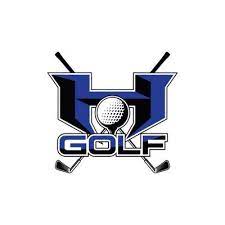 Hebron Hawk2022-Fall ScheduleDate		      Event			Venue		  Team	Time**Sept. 14	    Jaguar Invit.	      Tour 18         	  White	8:00am SG**Sept. 16-17   Bart Granger Invit  Pecan Valley GC	  Black     7:30am SG            **Sept. 20	    Argyle Invit.       Champions Circle	  JV-2	8:00am SG**Sept. 21	    Loevejoy Invit.     Watters Creek GC	  JV		8:00am SG**Sept. 23-24   Glen Rose Invit.	Squaw Valley GC	  Blue	8:30am TT**Sept. 26	    Ryan Invitational	Oakmont CC 	 	  JV	      8:45am TT**Sept. 28      PISD Invit.		Oak Hollow GC	  JV-2	8:30am SG**Oct. 4	    Timber Creek Invit. Iron Horse GC	  White 	8:00am SG**Oct. 5	    Flower Mound Invit. Bear Creek GC	  Blue	8:00am SG**Oct. 10-11    Diamondback Invit.  Diamondback Nat'l	  Black	TBA**Oct. 17	    Saginaw Invit.	The Resort		  JV-2	8:00am SG**Oct. 18	    Chik-fil-Lay Challenge Southern Oaks GC JV	      8:00am SG**Oct. 19	    Centennial Classic	Southern Oaks GC    White     8:00am SG**Oct. 21-22    The Interscholastic Old Brickyard GC	  Blue      8:30am SG**Oct. 24	    Spartan Classic	Diamond Oaks GC	  White	8:00am SG**Oct. 26	    Lake Park Invit.	Lake Park GC	  JV-2	8:00am SG**Nov. 2	    PISD Classic		Pecan Hollow	  JV	      9:00am SG**Nov. 4-5	    The Legend		Lake LBJ		  Black     10:30 TT**Nov. 11-12    Bear Creek Invit.	Bear Creek GC	  Black	8:00am SG**Nov. 14       Guyer Invit.		Denton CC		  Blue	8:00am SG